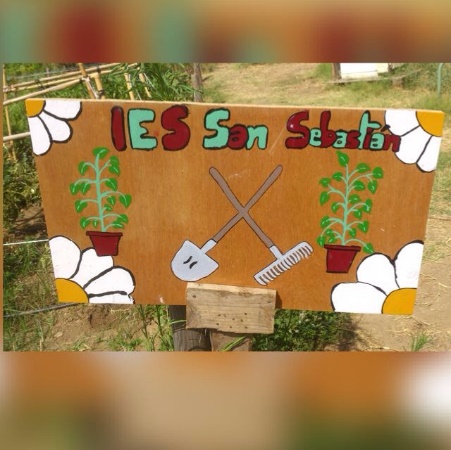 Huelva, 29 de Abril de 2020Ecología en acciónIES San SebastiánEn Huelva, después de mantener conversaciones por WhatApps  y  videollamadas  con los distintos integrantes del   Proyecto de Formación en Centro de  “Ecología en acción”:  Olga López, Generoso Rozas, Rocío Lepe, Joaquín del Campo, Cesáreo Rodríguez, Miguel Ángel Criado,   M. Alfonso Romero, , Juan J. Correa,  Monserrat Medina, Alejandro Ruiz, Mª Teresa González, Manuel Jesús Caro,  Rodrigo Gómez, Alfonso Rodríguez,  Laura Dávila,  José Mª Orrego Vega, Joaquín Donoso Ramón, Miguel Ángel Gálvez  Borrero,  Javier Montes Martínez,  Francisco Ponce Pérez, Salvador Delgado, Enriqueta Ortiz, Emiliano Aguilar, Elena Arraz, Mª Dolores Mojarro,  Elena Carrillo, Dulce Guijas, Ana Mª Gutiérrez, Peña  Carrasco, Domingo Cordón, Carlos J. Ortíz, Ivan Postigo, Laura Montes, Isabel Perez, Antonio Delgado,  Domingo Mora, Isabel Ocaña y Pilar Carmona.Para tratar el siguiente Orden del día:Seguimiento de las actuaciones después del estado de Alarma.Crear una subpágina individual de las actuaciones individuales para la fase final del proyecto..Ruegos y preguntasCon respecto al primer punto,  se indica que debido al estado de alarma se han tenido que modificar una serie de actuaciones y dar por finalizadas las que conllevan salir del confinamiento. En la tabla siguiente se indica el estado de las actuaciones:. Se continúa con el segundo punto,  en el que se recuerda que cada uno debe crear una subpágina,  en la pestaña de Seguimiento, y subir un documento donde se indica las actuaciones realizadas. E igualmente habrá que hacerlo en la fase final que termina el 31 de Mayo.Siguiendo con el punto tres, e algunos profesores continúan con problemas con la plataforma y  no saben hacerlo, quedamos que intentaremos hacerlo por videoconferencia.  Y sin más asuntos que tratar en esta reunión, se da por finalizada y se comenta que el acta se subirá a la Plataforma Colabora.Tarea o actuación TemporalizaciónIndicadores de seguimiento y valoraciónActuación nº 1Innovación y mejora (OCT.-  NOV. 19)- Estudio de las salidas de campo y   Propuestas al Consejo Escolar: - Litoral: (Mazagón y el Portil)- Marismas (Odiel y Doñana, e Isla Cristina)-Parque Moret en Bicicleta.REALIZADOActuación nº 1Innovación y mejora (OCT.-  NOV. 19)- Establecer condiciones para asistir a las distintas salidas. REALIZADOActuación nº 2Sesiones de formación (NOV. 19)-  Explicar el  funcionamiento de la plataforma Colabora a los nuevos profesores que se incorporan al Grupo.REALIZADOActuación nº 2Sesiones de formación (NOV. 19)- Practicar el uso de la Plataforma ColaboraHAY PROFESORES QUE AÚN NO DOMINAN LA PLATAFORMAActuación nº 3Sesiones de autoformación y formación(NOV. 19)- Búsqueda de  bibliografía sobre los componentes de un ecosistema y los niveles tróficos.REALIZADOActuación nº 3Sesiones de autoformación y formación(NOV. 19)- Búsqueda de bibliografía de la biodiversidad de los ecosistemas.REALIZADOActuación nº 3Sesiones de autoformación y formación(NOV. 19)- Búsqueda de  bibliografía sobre el cultivo ecológico y su importancia ambientalREALIZADOActuación nº 3Sesiones de autoformación y formación(NOV. 19)- Búsqueda de videos  de sensibilización de cambio climático REALIZADOActuación nº 3Sesiones de autoformación y formación(NOV. 19)Búsqueda de libros para alumnos de BiodiversidadREALIZADOActuación nº 3Sesiones de autoformación y formación(NOV. 19)- Compartir la informaciónREALIZADOActuación nº 4 Sesiones de autoformación e innovación (NOV. 19 – MARZO 20)- Realización de videos tutoriales del litoral.EN PROCESOSActuación nº 4 Sesiones de autoformación e innovación (NOV. 19 – MARZO 20)- Realización de videos tutoriales de Marismas del OdielREALIZADO. TAMBIÉN PRESENTACIÓN EN POWERPOINTActuación nº 4 Sesiones de autoformación e innovación (NOV. 19 – MARZO 20)- Realización de videos tutoriales de la avifaunaREALIZADO. JORNADAS CON LA SEO EN EL CENTRO Y EN EL PARQUE MORET.TAMBIÉN SE HA REALIZADO UAN PRESENTACIÓNActuación nº 4 Sesiones de autoformación e innovación (NOV. 19 – MARZO 20)- Realización de videos tutoriales del ecoHuerto.REALIZADOSActuación nº 4 Sesiones de autoformación e innovación (NOV. 19 – MARZO 20)- Subir los videos al blogREALIZADOSActuación nº 5Sesiones de formación(NOV. – DIC. 19)- Realización de actividades de sensibilización del cambio climático para las tutorías.REALIZADO. SE HAN HECHO FICHAS DE ACTIVIDADES EN ESPAÑOL Y EN INGLÉS.Actuación nº 6Mejora(NOV. – DIC.  19)- Informar a  los padres de la experiencia del Proyecto Ecología en Acción.REALIZADOActuación nº 6Mejora(NOV. – DIC.  19)- Realizar las cartas informativas y  autorizaciones para que los alumnos realicen las distintas salidas. REALIZADOActuación nº 6Mejora(NOV. – DIC.  19)- Realizar las autorizaciones para que las imágenes se puedan subir a  blog y a la Web del CentroREALIZADO. LAS CARTAS ESTÁN EN EL ORDENADOR DEL INSTITUTO.Actuación nº 7Mejora e Innovación(NOV. - DIC. 19)- Búsqueda de tipos de encuestas.REALIZADOActuación nº 7Mejora e Innovación(NOV. - DIC. 19)-Elaborar  encuestas de percepción del cambio climático antes de iniciar la experiencia.REALIZADOActuación nº 7Mejora e Innovación(NOV. - DIC. 19)- Elaborar  encuestas de percepción de huertos ecológicos antes de iniciar la experiencia.REALIZADOActuación nº 7Mejora e Innovación(NOV. - DIC. 19)- Elaborar encuestas de la Naturaleza.REALIZADOActuación nº 7Mejora e Innovación(NOV. - DIC. 19)- Elaborar encuestas de BiodiversidadREALIZADOActuación nº 7Mejora e Innovación(NOV. - DIC. 19)- Elaborar encuestas de la avifauna.REALIZADOActuación nº 7Mejora e Innovación(NOV. - DIC. 19)- Pasar la encuesta on-line a los alumnos y profesores(Socrative)REALIZADOActuación nº 7Mejora e Innovación(NOV. - DIC. 19)- Estudiar los resultados de la encuestaREALIZADOActuación nº8Mejora e innovación(ENERO – FEB. 20)- Planificar un  concurso de dibujos de Aves y temas ambientales.REALIZADOActuación nº8Mejora e innovación(ENERO – FEB. 20)- Realizar el concursoREALIZADOActuación nº8Mejora e innovación(ENERO – FEB. 20)- Elegir ganadoresLOS DIBUJOS ESTÁN EN EL INSTITUTOActuación nº9Innovación(DIC19 - ABRIL 20)SE HAN REALIZADO LAS ACTIVIDADES QUE DEBÍAN HACER LOS ALUMNOS, PERO LOS ALUMNOS NO LO HAN PODIDO REALIZAR DE MOMENTO. - Elaborar ofertas de empleo de Agricultura ecológicaEN PROCESOActuación nº9Innovación(DIC19 - ABRIL 20)SE HAN REALIZADO LAS ACTIVIDADES QUE DEBÍAN HACER LOS ALUMNOS, PERO LOS ALUMNOS NO LO HAN PODIDO REALIZAR DE MOMENTO. - Preparar material para hacer un Podcast del Cambio climático.EL MATERIAL ESTÁ PREPARADO, PERO NO SE PUEDE GRABAR CON LOS ALUMNOS.Actuación nº9Innovación(DIC19 - ABRIL 20)SE HAN REALIZADO LAS ACTIVIDADES QUE DEBÍAN HACER LOS ALUMNOS, PERO LOS ALUMNOS NO LO HAN PODIDO REALIZAR DE MOMENTO. - Elaborar  directorio de empresas de actividades en la naturaleza.EN PROCESOActuación nº9Innovación(DIC19 - ABRIL 20)SE HAN REALIZADO LAS ACTIVIDADES QUE DEBÍAN HACER LOS ALUMNOS, PERO LOS ALUMNOS NO LO HAN PODIDO REALIZAR DE MOMENTO. - Elaborar plan de marketing digital.EN PROCESOActuación nº9Innovación(DIC19 - ABRIL 20)SE HAN REALIZADO LAS ACTIVIDADES QUE DEBÍAN HACER LOS ALUMNOS, PERO LOS ALUMNOS NO LO HAN PODIDO REALIZAR DE MOMENTO. - Búsqueda  de tipos de actividades empresariales sobre el medio ambiente.EN PROCESOActuación nº9Innovación(DIC19 - ABRIL 20)SE HAN REALIZADO LAS ACTIVIDADES QUE DEBÍAN HACER LOS ALUMNOS, PERO LOS ALUMNOS NO LO HAN PODIDO REALIZAR DE MOMENTO. Elaborar videos y cartel promocionalesEN PROCESOActuación nº9Innovación(DIC19 - ABRIL 20)SE HAN REALIZADO LAS ACTIVIDADES QUE DEBÍAN HACER LOS ALUMNOS, PERO LOS ALUMNOS NO LO HAN PODIDO REALIZAR DE MOMENTO. -Elaborar escaparates promocionales:Cambio Climático REALIZADOHuerto REALIZADOEspacios protegidos REALIZADOActuación nº10Mejora(OCT19 –MAYO 20)- Compra de semillas, plantones y estiércol. REALIZADO.Actuación nº11Innovación y autoformación(NOV 19.-MAYO. 20) - Realizar la analítica  de suelos de diferentes ecosistemas.   REALIZADO EN EL HUERTO. LAS OTRAS SALIDAS PARA COGER LAS MUESTRAS NO SE HAN PODIDO REALIZAR.Analizado:TexturaConductividadpHTemperaturaActuación nº11Innovación y autoformación(NOV 19.-MAYO. 20) Interpretar los resultados de la analítica de suelos.NO SE HA PODIDO HACER EL ESTUDIO COMPARATIVO.Actuación nº11Innovación y autoformación(NOV 19.-MAYO. 20) - Realizar la analítica de agua de riego.REALIZADOConductividadpHTemperaturaActuación nº11Innovación y autoformación(NOV 19.-MAYO. 20) Realizar analítica comparativa de agua dulce y salada.NO SE HA PODIDO ANALIZAR  EL AGUA SALADAActuación nº11Innovación y autoformación(NOV 19.-MAYO. 20) - Interpretar los resultados de análisis de agua.NO SE HA PODIDO HACER EL ESTUDIO COMPARATIVO.Actuación nº11Innovación y autoformación(NOV 19.-MAYO. 20) -Búsqueda de guía de microorganismos en el aguaREALIZADOActuación nº11Innovación y autoformación(NOV 19.-MAYO. 20) Estudio comparativo de  microorganismos de agua dulce y salada.NO SE HA PODIDO COGER LAS MUESTRASActuación nº11Innovación y autoformación(NOV 19.-MAYO. 20) - Búsqueda de guías de aves.REALIZADOActuación nº11Innovación y autoformación(NOV 19.-MAYO. 20) - Estudio de las aves de los ecosistemas marismeños.REALIZAZOActuación nº11Innovación y autoformación(NOV 19.-MAYO. 20) - Realizar una presentación de la avifauna de Marismas del Odiel.REALIZADOActuación nº11Innovación y autoformación(NOV 19.-MAYO. 20) - Realizar modelos de Fichas ornitológicas.REALIZADOActuación nº11Innovación y autoformación(NOV 19.-MAYO. 20) - Realizar cuestionarios de la avifauna.REALIZADOActuación nº11Innovación y autoformación(NOV 19.-MAYO. 20) -Estudio de paseriformes del ecosistema urbano.REALIZADOActuación nº11Innovación y autoformación(NOV 19.-MAYO. 20) - Organización de charlas de paseriformes.REALIZADOActuación nº11Innovación y autoformación(NOV 19.-MAYO. 20) - Censo de nidos del avión comúnREALIZADOActuación nº11Innovación y autoformación(NOV 19.-MAYO. 20) - Colocación y seguimiento de nido de paseriforme.REALIZADO, LO QUE NO SE HA PODIDO FINALIZAR EL SEGUIMIENTO.Actuación nº11Innovación y autoformación(NOV 19.-MAYO. 20) - Estudio de  la vegetación halófila  de las marismas.REALIZADO EN MARISMAS DEL ODIEL.Actuación nº11Innovación y autoformación(NOV 19.-MAYO. 20) - Búsqueda de guías de la fauna bentónica. REALIZADOActuación nº11Innovación y autoformación(NOV 19.-MAYO. 20) - Realizar  una guía de la macrofauna bentónica del litoral de Huelva.REALIZADO A PARTIR DE LA LOS DATOS DEL CURSO PASADO.Actuación nº11Innovación y autoformación(NOV 19.-MAYO. 20) - Estudio de las algas del litoral.REALIZADO A PARTIR DE LOS DATOS DEL CURSO PASADOActuación nº11Innovación y autoformación(NOV 19.-MAYO. 20) -Realizar una presentación de la flora y algas del litoral. REALIZADOActuación nº11Innovación y autoformación(NOV 19.-MAYO. 20) -Realizar una presentación  de la fauna bentónica del litoral.REALIZADOActuación nº11Innovación y autoformación(NOV 19.-MAYO. 20) - Conocer las actividades que se hace en un CREAREALIZADO. VISITA AL CREA DE MARISMAS DEL ODIEL.Actuación nº11Innovación y autoformación(NOV 19.-MAYO. 20) - Conocer los CREA de Andalucía.REALIZADOActuación nº11Innovación y autoformación(NOV 19.-MAYO. 20) - Conocer los espacios Protegidos de HuelvaREALIZADOActuación nº11Innovación y autoformación(NOV 19.-MAYO. 20) -  Realizar cuestionarios de los espacios Protegidos.REALIZADOActuación nº11Innovación y autoformación(NOV 19.-MAYO. 20) - Estudio de  las estrellas y planeta (Contaminación lumínica)REALIZADO EN MAZAGÓNActuación nº11Innovación y autoformación(NOV 19.-MAYO. 20) - Búsqueda de aplicaciones para el estudio del cielo nocturno. REALIZADO, UTILIZADO EN MAZAGÓNActuación nº12Sesiones de autoformaciónNOV. 19 – MAYO 20)- Poner en funcionamiento la  caseta meteorológica digital.REALIZADOActuación nº12Sesiones de autoformaciónNOV. 19 – MAYO 20)- Mantenimiento de la caseta digital.REALIZADO HASTA EL ESTADO DE ALARMAActuación nº12Sesiones de autoformaciónNOV. 19 – MAYO 20)- Toma de parámetros meteorológicosREALIZADO HASTA EL ESTADO DE ALARMAActuación nº12Sesiones de autoformaciónNOV. 19 – MAYO 20)- Estudio de los parámetros meteorológicosEN PROCESO CON LOS ALUMNOS.Actuación nº13Innovación y mejora (NOV. 19- MAYO 20)- Estudio de la biodiversidad de animales beneficiosos del  huerto del parque MoretREALIZACIÓN DE FICHAS DE LA FAUNA BENEFICIOSAActuación nº13Innovación y mejora (NOV. 19- MAYO 20)- Estudio fenológico de las aves del parque Moret.SE COMENZÓ EN FEBRERO. NO SE HA PODIDO CONTINUAR.Actuación nº13Innovación y mejora (NOV. 19- MAYO 20)- Realizar una presentación de las especies vegetales  más frecuentes del Parque Moret. REALIZADO, CON FOTOS DE OTROS AÑOS.Actuación nº13Innovación y mejora (NOV. 19- MAYO 20)- Realizar un herbario en papel recicladoNO SE PUEDE TERMINAR. FALTABAN MUCHAS FLORES POR RECOLECTAR.Actuación nº13Innovación y mejora (NOV. 19- MAYO 20)- Realizar una presentación de las aves del Parque Moret. REALIZADOActuación nº14Innovación y Mejora(NOV. 19- MAYO 20)- Realizar un taller de reciclaje de papelSE HA REALIZADO SOLO CON UN CURSO.Actuación nº14Innovación y Mejora(NOV. 19- MAYO 20)-  Realizar campañas de reutilizar el papel.SE ESTÁ TRABAJANDOActuación nº14Innovación y Mejora(NOV. 19- MAYO 20)- Realizar un taller de encuadernación.NO SE PUEDE TERMINAR.Actuación nº14Innovación y Mejora(NOV. 19- MAYO 20)-  Realizar campañas de No utilizar plásticos.SE ESTÁ TRABAJANDO.Actuación nº14Innovación y Mejora(NOV. 19- MAYO 20)- Realizar una salida de recogida de residuos en Marismas del Odiel.REALIZADOActuación nº14Innovación y Mejora(NOV. 19- MAYO 20)- Realizar un taller de elaboración de reciclaje de aceites.REALIZADO PARA OBTENER JABÓNActuación nº15Mejora(NOV. 19- MAYO 20)- Reciclar vasos de agua de plástico  y prepararlos para sembrar semillas.REALIZADO HASTA EL ESTADO DE ALARMAActuación nº15Mejora(NOV. 19- MAYO 20)- Plantar semillas en los vasos  de plásticos y seguir el crecimientoREALIZADO HASTA EL ESTADO DE ALARMAActuación nº15Mejora(NOV. 19- MAYO 20)- Trasplantar a macetas.REALIZADO HASTA EL ESTADO DE ALARMAActuación nº15Mejora(NOV. 19- MAYO 20)- Plantar  los plantones en el huertoREALIZADO HASTA EL ESTADO DE ALARMAActuación nº16Mejora(NOV. 19-  MAYO 20)- Reutilizar la materia orgánica de desecho del huerto para hacer compostREALIZADO HASTA EL ESTADO DE ALARMAActuación nº16Mejora(NOV. 19-  MAYO 20)- Hacer carteles del uso de la composteraREALIZADO EN EL HUERTOActuación nº17Mejora(NOV. 19-  MAYO 20)- Búsqueda y selección de  productos ecológicos para evitar plagas en el huertoREALIZADOActuación nº17Mejora(NOV. 19-  MAYO 20)- Buscar y comprar en el mercado los productos ecológicosREALIZADO HASTA EL ESTADO DE ALARMAActuación nº17Mejora(NOV. 19-  MAYO 20)- Preparación y utilización de los productos ecológicosREALIZADO HASTA EL ESTADO DE ALARMAActuación nº 18Mejora (NOV. 19 - MAYO 20)- Realizar el “diario del huerto”, subiendo al blog del huerto las diferentes actuacionesREALIZADO HASTA EL ESTADO DE ALARMAActuación nº 18Mejora (NOV. 19 - MAYO 20)-Realizar videos en el huerto con  los alumnos REALIZADO HASTA EL ESTADO DE ALARMAActuación nº 18Mejora (NOV. 19 - MAYO 20)-Subir los videos de los alumnos al blogREALIZADO HASTA EL ESTADO DE ALARMAActuación nº 18Mejora (NOV. 19 - MAYO 20)- Ir al huerto y hacer el seguimiento de los trabajos que se realicen.REALIZADO HASTA EL ESTADO DE ALARMAActuación nº 18Mejora (NOV. 19 - MAYO 20)- Mantenimiento del huertoUNICAMENTE LO PUEDE MANTENER GENEROSO ROZASActuación nº 18Mejora (NOV. 19 - MAYO 20)- Hacer guardias con los alumnos que no van al huertoREALIZADO HASTA EL ESTADO DE ALARMAActuación nº19Mejora(ENE. – MAYO 120- Hacer un estudio para colocar un sistema de riego.REALIZADOActuación nº19Mejora(ENE. – MAYO 120- Colocación del riegoREALIZADOActuación nº20Innovación(ENE. – MAYO 20)Realizar un estudio de la productividad del huerto como sumidero de CO2REALIZADO HASTA EL ESTADO DE ALARMAActuación nº20Innovación(ENE. – MAYO 20)Realizar un estudio de las emisiones de CO2 en el Centro.REALIZADOActuación nº20Innovación(ENE. – MAYO 20)Proponer medidas para disminuir el aporte de CO2 a la atmósfera.SE ESTÁ REALIZANDOActuación nº20Innovación(ENE. – MAYO 20)- Realizar un Podcast del trabajo de cambio climático realizado.SE REALIZARA UNA PRESENTACIÓNActuación nº21Mejora e innovación NOV. 19- MAYO 20)- Buscar recetas de productos ecológicos, seleccionarlas y subirlas. EN PROCESOActuación nº21Mejora e innovación NOV. 19- MAYO 20)- Buscar recetas seleccionarlas y subirlas en inglés y francésEN PROCESO EN INGLÉS, EN FRANCÉS NO SE HA REALIZADO.Actuación nº21Mejora e innovación NOV. 19- MAYO 20)- Realizar un estudio nutricional.REALIZADOActuación nº21Mejora e innovación NOV. 19- MAYO 20)- Realizar protocolo de analíticas de nutrientes y alimentos.REALIZADOActuación nº21Mejora e innovación NOV. 19- MAYO 20)- Realizar la analítica de nutrientesREALIZADO CON LOS ALUMNOS DE 1º BACHILLERATOActuación nº21Mejora e innovación NOV. 19- MAYO 20)- Realizar análisis de  los alimentos. REALIZADO CON LOS ALUMNOS DE 1º DE BACHILLERATOActuación nº22Innovación y mejora(ENERO -ABRIL 20)- Realizar redaccionesEN PROCESOActuación nº22Innovación y mejora(ENERO -ABRIL 20)- Realizar relatosEN PROCESOActuación nº22Innovación y mejora(ENERO -ABRIL 20)- Realiza poesías. SE HAN REALIZADO HAIKUSActuación nº22Innovación y mejora(ENERO -ABRIL 20)- Realizar fábulas.EN PROCESOActuación nº22Innovación y mejora(ENERO -ABRIL 20)- Seleccionar los mejores trabajosEN PROCESOActuación nº22Innovación y mejora(ENERO -ABRIL 20)- Encuadernación de los trabajos.NO SE PODRÁ REALIZAR HASTA JUNIOActuación nº22Innovación y mejora(ENERO -ABRIL 20)- Lecturas de cuentos de especies amenazadas.REALIZADO.TAMBIÉN SE HAN HECHO TRABAJOS Y LOS ALUMNOS LO ESTAN EXPONIENDO. SE HAN REALIZADO LOS VIDEOSActuación nº23Innovación y mejor(ENERO -ABRIL 20)- Realizar un eco-diccionario en inglés:- Aves REALIZADO- Fauna bentónica REALIZADOActuación nº23Innovación y mejor(ENERO -ABRIL 20)- Realizar un eco-diccionario en francés- Aves- Fauna bentónica.NO SE VA AREALIZAR Actuación nº 24Mejora(ENERO- MAYO 20)- Realizar un estudio de comercialización de productos ecológicosEN PROCESOActuación nº 24Mejora(ENERO- MAYO 20)- Realizar  campañas de venta de productos ecológicos.REALIZADOActuación nº 25Mejora (NOV. 19- MAYO 20)- Buscar información de fichas de trabajos de diferentes materias para trabajar con los alumnos en el aula.EN PROCESOActuación nº 25Mejora (NOV. 19- MAYO 20)- Contextualizar las fichasEN PROCESOActuación nº 26Mejora e innovación(NOV. 19- MAYO 20)- Buscar información sobre la organización y ética en el trabajoREALIZADOActuación nº 26Mejora e innovación(NOV. 19- MAYO 20)- Contextualizar la información en el trabajo del huertoREALIZADOActuación nº 26Mejora e innovación(NOV. 19- MAYO 20)- Trabajar con los alumnos la organización y ética en el trabajo del huerto.SE ESTÁ REALIZANDO CON UN VIDEOActuación nº 27Mejora(FEBRERO –ABRIL 20)- Buscar App de móvil de aves.EN PROCESOActuación nº 27Mejora(FEBRERO –ABRIL 20)- Buscar App de móvil de invertebrados. EN PROCESOActuación nº 27Mejora(FEBRERO –ABRIL 20)- Búsqueda para realizar Webquest. SE VA A CAMBIAR POR PRESENTACIONESSE ESTÁ REALIZANDO UN TUTORIAL DE  “CÓMO REALIZAR UNA PRESENTACIÓN”Actuación nº 28Mejora(NOV. 19- MAYO 20)- Seguimiento de los resultados académicosEN PROCESOActuación nº 28Mejora(NOV. 19- MAYO 20)- Seguimiento  del número de amonestaciones.EN PROCESOActuación nº 28Mejora(NOV. 19- MAYO 20)- Estudiar y comparar los resultados académicosEN PROCESOActuación nº 28Mejora(NOV. 19- MAYO 20)- Estudiar y comparar el número de amonestaciones de los alumnosEN PROCESOActuación nº 29Mejora e innovación.(ABRIL-MAYO 20)- Hacer y pasar las encuesta on line de percepción a posteriori a los alumnos.Actuación nº 29Mejora e innovación.(ABRIL-MAYO 20)- Estudiar los resultados de la encuestaActuación nº 30Mejora(ABRIL-MAYO 20)- Realizar una  encuesta  de la satisfacción de la experiencia de los profesores  del Centro. Actuación nº 30Mejora(ABRIL-MAYO 20)- Pasar la encuesta on-line a todos  los profesoresActuación nº 30Mejora(ABRIL-MAYO 20)- Estudiar los resultados de la encuestaActuación nº 31Innovación(NOV. 19- MAYO 20)- Realizar sesiones informativas  de las actuaciones desarrolladas del proyecto por departamentosEN PROCESOActuación nº 32Mejora(NOV 19 - MAYO 20)- Subir a la plataforma COLABORA, todos los documentos y trabajos que se vayan generando.EN PROCESO